Pedro Almodóvar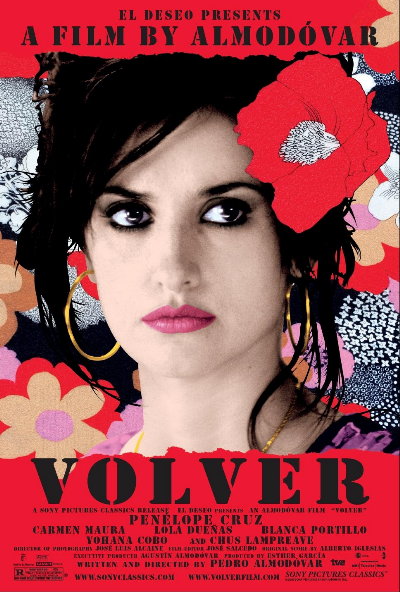 Ejercicios para estudiar la películaSinopsis de la películaRaimunda es una madre joven, energética y muy atractiva que vive con un marido en el paro y una hija en adolescente. Tienen muchos problemas económicos y por lo tanto Raimunda tiene varios trabajos. Es una mujer muy fuerte físicamente y que lucha mucho pero a la vez es muy frágil emocionalmente. Desde su infancia guarda en silencio un terrible secreto.
Su hermana Sole es unos pocos años mayor. Es miedosa y tiene una peluquería ilegal. Su marido la abandonó por una clienta de ella. Desde entonces vive sola.Paula es la tía de ambas mujeres, vive en un pueblo en La Mancha donde nació toda la familia. Se trata de un pueblo barrido por un viento fuerte que causa la locura en muchos de los habitantes. Ese maldito viento es el responsable de los muchos incendios cada verano. En uno de esos incendios murieron los padres de Sole y Raimunda.Ficha artísticaRaimunda		Penélope CruzSole			Lola Dueñasabuela			Carmen MauraAgustina		Blanca PortilloPaula			Yohana Cobotía Paula		Chus LampreaveEJERCICIO 1 SINOPSIS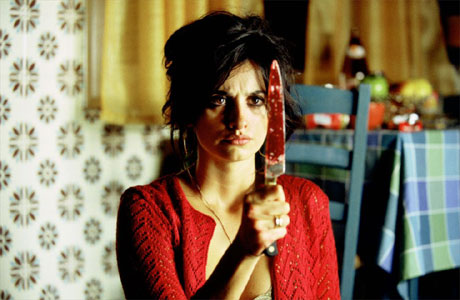 (1) Comprensión de lectura. Lee esta sinopsis de la película y escoge las palabras de la caja para completarla.A Raimunda y a su hermana Sole se les aparece el ……………………. de su ……………………., que ha regresado …………………….reconciliarse con ……………………. hijas y resolver un ……………………. que ha perseguido a la ……………………. desde su muerte.En esta ……………………. de Almodóvar, aclamada por los ……………………., los muertos y los vivos …………………….sin discordia, creando una experiencia cinemática que es …………………….al mismo tiempo que está …………………….de una emoción …………………….y real. Volver es una película …………………….la vida en la Mancha nativa de Almodóvar; una película sobre cómo la …………………….de los muertos continúa añadiendo riqueza y …………………….a las vidas de los vivos.(2) Vocabulario. Ahora escribe las traducciones de estas palabras en inglés. Usa las definiciones al final.(3) Texto íntegroA Raimunda y a su hermana Sole se les aparece el fantasma de su madre, que ha regresado para reconciliarse con sus hijas y resolver un problema que ha perseguido a la familia desde su muerte.En esta película de Almodóvar, aclamada por los críticos, los muertos y los vivos coexisten sin discordia, creando una experiencia cinemática que es divertidísima al mismo tiempo que está llena de una emoción profunda y real. Volver es una película sobre la vida en la Mancha nativa de Almodóvar; una película sobre cómo la presencia de los muertos continúa añadiendo riqueza y humanidad a las vidas de los vivos.EJERCICIO 2 EN CASA DE LA TIA PAULA (11:00 a 11:42)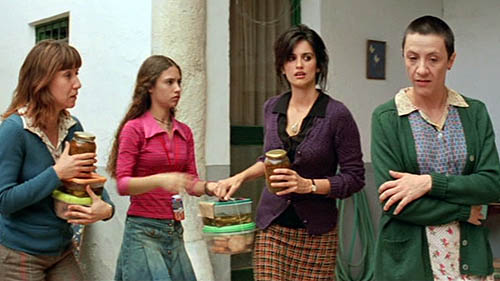 Comprensión auditiva. Mira el clip y responde a las siguientes preguntas en español.¿Qué dice Sole que encontró en casa de la tía Paula?…………………………………………………………………………………………¿Por qué se sorprende Raimunda?…………………………………………………………………………………………¿Qué problema piensa Sole que tiene la tía Paula?…………………………………………………………………………………………¿Qué dice Paula que parece confirmar esto?…………………………………………………………………………………………¿Cómo explica Raimunda el extraño comportamiento de la gente en el pueblo?…………………………………………………………………………………………¿Hay alguna otra cosa en cuanto a la tía Paula que Raimunda piense que es raro?…………………………………………………………………………………………Vocabulario. ¿Cómo se dice en español?(3) Este clip está lleno de frases idiomáticas. Empareja con líneas las siguientes expresiones con sus traducciones en inglés.(4) Fíjate en el uso de ‘ni’ en el clip. Escribe las traducciones en inglés.No puede ni andar.………………………………………………………………Ni siquiera nos ha reconocido.………………………………………………………………Sin ver ni gota………………………………………………………………(5) Ahora lee el diálogo y rellena los espacios con las palabras correctas.SOLE:	No podéis …………………… lo que me he …………………… arriba …………………… al baño.RAIMUNDA:	¿Qué te has……………………?SOLE:		Una…………………… estática.PAULA:	Yo…………………….RAIMUNDA:	¿…………………… qué va a querer la tía una …………………… si no …………………… ni ……………………?SOLE:		Pues eso, que no tiene la…………………… buena, Raimunda.RAIMUNDA:	No me …………………… que hables …………………… de la tía, Sole.PAULA:	Mamá, si ni…………………… nos ha…………………….RAMUNDA:	Es el……………………. El…………………… …………………… solano que saca a la…………………… de quicio.SOLE:		Las……………………, muy buenas.RAIMUNDA:	¿…………………… se las arreglará para …………………… eso sin ver ni ……………………?Mira y escucha el clip otra vez y comprueba tus respuestas.(6) Escribir. Ahora escribe un texto que describa qué pasa en el clip. Puedes usar, si quieres, las expresiones de abajo.……………………………………………………………………………………………………………………………………………………………………………………………………………………………………………………………………………………………………….…………………………………………………………………………………………………………………………………………………………………………………………………………………………………………………………………………………………………….……………………………………………………………………………………………………………………………………………………………………………………………………………………………………………………………………………………………………….…………………………………………………………………………………………………………………………………………………………………………………………………………………………………………………………………………………………………………...……………………………………………………………………………………………………………………………………………………………………………………………………………………………………………………………………………………………………….……………………………………………………………………………………………………………………………………………………………………………………………………………………………………………………………………………………………………….(7) Imagina que eres Sole. Escribe unas 150 palabras describiendo tu opinión sobre lo que le pasa a la tía.……………………………………………………………………………………………………………………………………………………………………………………………………………………………………………………………………………………………………….…………………………………………………………………………………………………………………………………………………………………………………………………………………………………………………………………………………………………….……………………………………………………………………………………………………………………………………………………………………………………………………………………………………………………………………………………………………….…………………………………………………………………………………………………………………………………………………………………………………………………………………………………………………………………………………………………………...……………………………………………………………………………………………………………………………………………………………………………………………………………………………………………………………………………………………………….……………………………………………………………………………………………………………………………………………………………………………………………………………………………………………………………………………………………………….……………………………………………………………………………………………………………………………………………………………………………………………………………………………………………………………………………………………………….…………………………………………………………………………………………………………………………………………………………………………………………………………………………………………………………………………………………………….……………………………………………………………………………………………………………………………………………………………………………………………………………………………………………………………………………………………………….…………………………………………………………………………………………………………………………………………………………………………………………………………………………………………………………………………………………………………...…………………………………………………………………………………………………(8) Texto íntegroSOLE:		No podéis imaginar lo que me he encontrado arriba junto al baño.RAIMUNDA:	¿Qué te has encontrado?SOLE:		Una bicicleta estática.PAULA:	Yo flipo.RAIMUNDA:	¿Para qué va a querer la tía una bicicleta si no puede ni andar?SOLE:		Pues eso, que no tiene la cabeza buena, Raimunda.RAIMUNDA:	No me gusta que hables así de la tía, Sole.PAULA:	Mamá, si ni siquiera nos ha reconocido.RAMUNDA:	Es el viento. El maldito viento solano que saca a la gente de quicio.SOLE:		Las rosquillas, muy buenas.RAIMUNDA:	¿Cómo se las arreglará para cocinar eso sin ver ni gota?(9) Ahora imagina que eres Raimunda. Cuando llegas a casa, escribes tu diario explicando lo que te ha pasado durante el día. Escribe unas 150 palabras con tus ideas y sospechas de cómo vive la tía.……………………………………………………………………………………………………………………………………………………………………………………………………………………………………………………………………………………………………….…………………………………………………………………………………………………………………………………………………………………………………………………………………………………………………………………………………………………….……………………………………………………………………………………………………………………………………………………………………………………………………………………………………………………………………………………………………….…………………………………………………………………………………………………………………………………………………………………………………………………………………………………………………………………………………………………………...……………………………………………………………………………………………………………………………………………………………………………………………………(10) ¿Qué significancia crees tú que tiene esta escena? ¿Por qué la usa el director y qué objetivo tiene?……………………………………………………………………………………………………………………………………………………………………………………………………………………………………………………………………………………………………….…………………………………………………………………………………………………………………………………………………………………………………………………………………………………………………………………………………………………….……………………………………………………………………………………………………………………………………………………………………………………………………………………………………………………………………………………………………….…………………………………………………………………………………………………………………………………………………………………………………………………………………………………………………………………………………………………………...……………………………………………………………………………………………………………………………………………………………………………………………………(11) Raimunda parece más preocupada que Sole por la situación con la tía. ¿Por qué en tu opinión?……………………………………………………………………………………………………………………………………………………………………………………………………………………………………………………………………………………………………….…………………………………………………………………………………………………………………………………………………………………………………………………………………………………………………………………………………………………….……………………………………………………………………………………………………………………………………………………………………………………………………………………………………………………………………………………………………….…………………………………………………………………………………………………………………………………………………………………………………………………………………………………………………………………………………………………………...……………………………………………………………………………………………………………………………………………………………………………………………………EJERCICIO 3 LA ESCENA ROJA(16:00 a 20:00)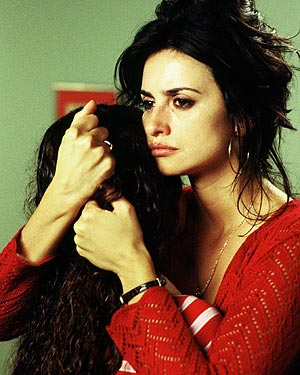 Comprensión de lectura. Mira el clip y lee las siguientes frases escogiendo la letra correcta para terminar cada frase.Cuando Raimunda baja del autobúsPaula la está esperandoestá lloviendoPaula la está buscandoPaula parececansadapreocupadatristePaula dice queha estado con sus amigasviene del colegiono ha salidoPaula dice a Raimunda que su padreha intentado pegarlaha querido abusar de ellala ha maltratadoCuando reacciona RaimundaNo está sorprendidaEstá tristeLlora Vocabulario. ¿Cómo se dice en español?(3) Este clip también está lleno de frases idiomáticas. Empareja con líneas las siguientes expresiones con sus traducciones en inglés.(4) Cuando Paula describe lo que le pasó usa la expresión “volver a + infinitivo”. Escribe estas frases en inglés.Volvió a abrazarme………………………………………………………………Le volví a empujar………………………………………………………………Ahora escribe más frases en español para traducir estas frases en inglés.He spoke again………………………………………………………………We ate again………………………………………………………………They left again………………………………………………………………Did you study again?………………………………………………………………María hoovered again………………………………………………………………(5) Paula usa muchos indefinidos e imperfectos al describir lo que le pasó. Mira este texto y rellénalo con la forma correcta del indefinido o del imperfecto. Los infinitivos están en el cuadro de abajo.……………………… en la cocina, de espaldas y de pronto papá se me ……………………… encima. ……………………… borracho. Yo le ……………………… que “¿Qué hacía?” y el me ……………………… que no ……………………… mi padre. Le ……………………… y me lo ……………………… de encima, pero se ……………………… y ……………………… a abrazarme. Yo le ……………………… a empujar. Se ……………………… el pantalón diciendo siempre que aquello no ……………………… malo y que él no ……………………… mi padre. ……………………… un cajón y ……………………… un cuchillo. Le ……………………… pero sólo para asustarle. No me ……………………… caso. ……………………… que no sería capaz y se ……………………… encima.Ahora analiza por qué Paula usa el indefinido en algunos casos y el imperfecto en otros.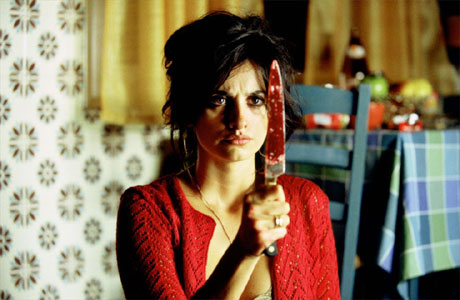 (6) Imagina que eres Paula. Escribe una carta de unas 200 palabras describiendo qué te ha pasado y cómo te sientes. Después escribe otra carta de 150 palabras como si fueras Raimunda.……………………………………………………………………………………………………………………………………………………………………………………………………………………………………………………………………………………………………….…………………………………………………………………………………………………………………………………………………………………………………………………………………………………………………………………………………………………….……………………………………………………………………………………………………………………………………………………………………………………………………………………………………………………………………………………………………….…………………………………………………………………………………………………………………………………………………………………………………………………………………………………………………………………………………………………………...…………………………………………………………………………………………………………………………………………………………………………………………………………………………………………………………………………………………………………………………………………………………………………………………………………………………………………………………………………………………………………….…………………………………………………………………………………………………………………………………………………………………………………………………………………………………………………………………………………………………….……………………………………………………………………………………………………………………………………………………………………………………………………………………………………………………………………………………………………….…………………………………………………………………………………………………………………………………………………………………………………………………………………………………………………………………………………………………………...……………………………………………………………………………………………………………………………………………………………………………………………………(7) Texto íntegroRAIMUNDA	¿Qué haces aquí?PAULA	Esperándote.RAIMUNDA	¿Y eso? Te he llamado un montón de veces para que compraras el pan, que no queda. ¿No se te habrá ocurrido ir a comprarlo, claro?PAULA	No.RAIMUNDA	Estás hecha una sopa. ¿Cuánto tiempo llevas en la calle?PAULA	No sé, un rato.RAIMUNDA	¿Dónde has estado? ¿Con tus amigas?PAULA	No, en ningún sitio.RAIMUNDA	Entonces, ¿por qué no has cogido el teléfono?RAIMUNDA	¿Qué te pasa? ¿Eh? ¿Te pasa algo? Oye, contesta. Que ¿qué te ha pasado? ¿Y tu padre?PAULA	Está….RAIMUNDA	¿Dónde?PAULA	Está en la cocina.RAIMUNDA	¿Qué ha pasado?PAULA	Estaba en la cocina, de espaldas y de pronto papá se me echó encima. Estaba borracho. Yo le grité que “¿Qué hacía?” y el me dijo que no era mi padre. Le empujé y me lo quité de encima, pero se levantó y volvió a abrazarme. Yo le volví a empujar. Se desabrochó el pantalón diciendo siempre que aquello no era malo y que él no era mi padre. Abrí un cajón y cogí un cuchillo. Le amenacé pero sólo para asustarle. No me hizo caso. Dijo que no sería capaz y se metió encima. ¿Qué vas a hacer mamá?RAIMUNDA	No lo sé. Vete a cambiarte que vas a coger una pulmonía. Paula, recuerda que fui yo quien lo mató. Y tú no lo has visto porque estabas en la calle. Es muy importante que recuerdes eso.(8) Este clip retrata un problema social tabú. ¿Cómo compara esto con la imagen que tú tienes de la familia española? Escribe unas 150 palabras.……………………………………………………………………………………………………………………………………………………………………………………………………………………………………………………………………………………………………….…………………………………………………………………………………………………………………………………………………………………………………………………………………………………………………………………………………………………….……………………………………………………………………………………………………………………………………………………………………………………………………………………………………………………………………………………………………….…………………………………………………………………………………………………………………………………………………………………………………………………………………………………………………………………………………………………………...…………………………………………………………………………………………………………………………………………………………………………………………………………………………………………………………………………………………………………………………………………………………………………………………………………………………………………………………………………………………………………….…………………………………………………………………………………………………………………………………………………………………………………………………………………………………………………………………………………………………….……………………………………………………………………………………………………………………………………………………………………………………………………………………………………………………………………………………………………….……………………………………………………………………………………………………(9) Almodóvar uso los colores para poner énfasis en ciertos aspectos de esta escena, a la cual se llama ‘la escena roja’. Comenta cómo usa los colores y si te parece que es efectivo.……………………………………………………………………………………………………………………………………………………………………………………………………………………………………………………………………………………………………….…………………………………………………………………………………………………………………………………………………………………………………………………………………………………………………………………………………………………….……………………………………………………………………………………………………………………………………………………………………………………………………………………………………………………………………………………………………….…………………………………………………………………………………………………………………………………………………………………………………………………………………………………………………………………………………………………………...…………………………………………………………………………………………………………………………………………………………………………………………………………………………………………………………………………………………………………………………………………………………………………………………………………………………………………………………………………………………………………….…………………………………………………………………………………………………………………………………………………………………………………………………………………………………………………………………………………………………….……………………………………………………………………………………………………………………………………………………………………………………………………………………………………………………………………………………………………….………………………………………………………………………………………………………………………………………………………………………………………………………………………………………………………………………………………………………………………………………………………………………………………………………….………………………………………………………………………………………………………………………………………………………………………………………………………………………………………………………………………………………………………………………………………………………………………………………………………….……………………………………………………………………………………………………EJERCICIO 4 EN EL RESTAURANTE(28:40 a 30:10)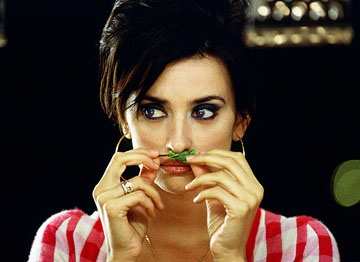 (1) Comprensión auditiva. Mira el clip y responde a las siguientes preguntas en español.¿Por qué se asusta Raimunda cuando ve al chico?……………………………………………………………………………………………………………………………………………………………………………………¿Qué quiere saber el chico?……………………………………………………………………………………………………………………………………………………………………………………¿Qué le dice ella?……………………………………………………………………………………………………………………………………………………………………………………¿Por qué busca un restaurante?……………………………………………………………………………………………………………………………………………………………………………………¿Qué le propone Raimunda?……………………………………………………………………………………………………………………………………………………………………………………¿Cuánto ganará ella en total?……………………………………………………………………………………………………………………………………………………………………………………(2) Vocabulario. ¿Cómo se dice en español?(3) Empareja con líneas las siguientes expresiones con sus traducciones en inglés.(4) Ahora escribe estas frases en español usando las expresiones del ejercicio (3).Can you help me with these boxes?………………………………………………………………………………………………………………………………………………………………………………The film was shot in Madrid.………………………………………………………………………………………………………………………………………………………………………………I need a school for my son not too far from home.………………………………………………………………………………………………………………………………………………………………………………So, you didn´t go?………………………………………………………………………………………………………………………………………………………………………………I apologise for closing the door.………………………………………………………………………………………………………………………………………………………………………………(5a) Fíjate en el uso del subjuntivo después de PERDONAR:Perdona que te haya gritado antesSorry for having shouted at you earlier(5b) Escribe estas frases en español, teniendo cuidado de usar el tiempo correcto del subjuntivo.I’m sorry I arrived late.…………………………………………………………………………………….I’m sorry I couldn’t come to see you.…………………………………………………………………………………….I’m sorry I haven’t finished yet.…………………………………………………………………………………….I’m sorry it’s all in a mess.…………………………………………………………………………………….I’m sorry to bother you.…………………………………………………………………………………….(6) Ahora mira el clip otra vez y completa el texto con las palabras adecuadas.RAIMUNDA		¡Quédese ahí! ¡No se ………………..!CHICO		Perdón….RAIMUNDA		¿Qué ………………..?CHICO		………………..preguntarle si el restaurante ………………..abierto.RAIMUNDA		Pues no. ¿Por qué? ¡Échame una ………………..!CHICO	Porque…porque estamos rodando una ………………..por la zona y………………..un sitio para que ………………..todo el equipo. ¿Tú sabrás un restaurante que no ………………..muy ………………..de aquí?RAIMUNDA		¿Cuántos ………………..?CHICO		Veinte y cinco…veinticinco.RAIMUNDA	Ayúdame, ……………….., que…..Pues yo ………………..os lo preparo si quieres. Es ………………..hoy cerrábamos. ¿Así que ………………..para treinta? ¿Y a qué hora?CHICO	Pues ………………..a las tres y media…y estamos aquí ……………RAIMUNDA		¿……………….. las cuatro?CHICO		Sí.RAIMUNDA		Bueno. ………………..…y ¿cuánto..?CHICO		Diez euros por ………………...RAIMUNDA	Ah, muy bien. Bien. ……………….., perdona que te ……………….. gritado antes, es que cuando te he visto ahí me has ………………...CHICO		Que…bueno, pues nada, nos vemos a las cuatro ¿vale?RAIMUNDA		………………..CHICO		Muchas gracias. Hasta luego.(7) Texto íntegro.RAIMUNDA		¡Quédese ahí! ¡No se acerque!CHICO		Perdón….RAIMUNDA		¿Qué quiere?CHICO		Quería preguntarle si el restaurante estaba abierto.RAIMUNDA		Pues no. ¿Por qué? ¡Échame una mano!CHICO	Porque…porque estamos rodando una película por la zona y busco un sitio para que coma todo el equipo. ¿Tú sabrás un restaurante que no quede muy lejos de aquí?RAIMUNDA		¿Cuántos sois?CHICO		Veinte y cinco…veinticinco.RAIMUNDA	Ayúdame, anda, que…..Pues yo misma os lo preparo si quieres. Es que hoy cerrábamos. ¿Así que comida para treinta? ¿Y a qué hora?CHICO		Pues cortamos a las tres y media…y estamos aquí cerca, a…RAIMUNDA		¿Sobre las cuatro?CHICO		Sí.RAIMUNDA		Bueno. Oye…y ¿cuánto..?CHICO		Diez euros por cabeza.RAIMUNDA	Ah, muy bien. Bien. Oye, perdona que te haya gritado antes, es que cuando te he visto ahí me has asustado.CHICO		Que…bueno, pues nada, nos vemos a las cuatro ¿vale?RAIMUNDA		VengaCHICO		Muchas gracias. Hasta luego.(8) Este clip podría calificarse de ‘morboso’. Habla de un crimen pero incluye humor y distensión. ¿Por qué crees que los usa el director? ¿Qué efecto tienen ¿Simpatizas con Paula y Raimunda a pesar de que han matado a alguien? ¿Por qué?…………………………………………………………………………………………………………………………………………………………………………………………………………………………………………………………………………………………………….………………………………………………………………………………………………………………………………………………………………………………………………………………………………………………………………………………………………………………………………………………………………………………………………………….………………………………………………………………………………………………………………………………………………………………………………………………………………………………………………………………………………………………………………………………………………………………………………………………………….………………………………………………………………………………………………………………………………………………………………………………………………………………………………………………………………………………………………………………………………………………………………………………………………………….………………………………………………………………………………………………………………………………………………………………………………………………………………………………………………………………………………………………………………………………………………………………………………………………………….………………………………………………………………………………………………………………………………………………………………………………………………………………………………………………………………………………………………………………………………………………………………………………………………………….………………………………………………………………………………………………………………………………………………………………………………………………………………………………………………………………………………………………………………………………………………………………………………………………………….……………………………………………………………………………………………………EJERCICIO 5 RAIMUNDA CANTA(01:03:25 a 01:05:10)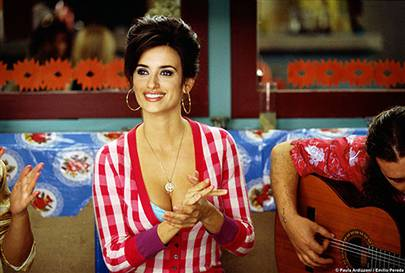 (1) Raimunda canta una canción que da nombre a la película. Escúchala y haz las actividades. Primero rellena los espacios.(2) Ahora empareja las palabras españolas con sus traducciones en inglés(3) Ahora traduce estas palabras al inglés.(4) Busca estas palabras en la canción.(5) Ahora traduce la canción al inglés.EJERCICIO 6 LA RECONCILIACIÓN(1:35:38 a 1:39:45)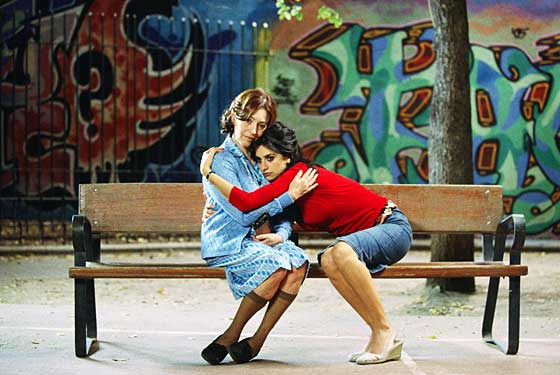 Este clip es muy importante porque en él se revelan los secretos de la película. Mira el clip y responde a las siguientes preguntas en español.¿Qué revela la madre de Raimunda sobre su identidad?…………………………………………………………………………………………………………………………………………………………………………………………………………………………………………………………………………………………………………………………………………………………………………¿Por qué necesita hablar con Raimunda?…………………………………………………………………………………………………………………………………………………………………………………………………………………………………………………………………………………………………………………………………………………………………………¿Qué relación tenía la madre con su marido?…………………………………………………………………………………………………………………………………………………………………………………………………………………………………………………………………………………………………………………………………………………………………………¿Cómo ha sido la relación entre Raimunda y su madre hasta ahora?…………………………………………………………………………………………………………………………………………………………………………………………………………………………………………………………………………………………………………………………………………………………………………¿Qué pasó cuando Raimunda era más joven y vivía con sus padres en el pueblo?…………………………………………………………………………………………………………………………………………………………………………………………………………………………………………………………………………………………………………………………………………………………………………¿Por qué se menciona a Paula?…………………………………………………………………………………………………………………………………………………………………………………………………………………………………………………………………………………………………………………………………………………………………………¿Por qué se siente culpable la madre de Raimunda?…………………………………………………………………………………………………………………………………………………………………………………………………………………………………………………………………………………………………………………………………………………………………………¿Qué crimen cometió la madre de Raimunda?…………………………………………………………………………………………………………………………………………………………………………………………………………………………………………………………………………………………………………………………………………………………………………¿Qué hizo después?…………………………………………………………………………………………………………………………………………………………………………………………………………………………………………………………………………………………………………………………………………………………………………¿Qué significa el final de este clip para la relación entre madre e hija?…………………………………………………………………………………………………………………………………………………………………………………………………………………………………………………………………………………………………………………………………………………………………………Ahora lee estas frases y di si la información es verdad, mentira o no se menciona.Vocabulario. ¿Cómo se dice en español?(4) Empareja con líneas las siguientes expresiones con sus traducciones en inglés.(5) En el texto hay varios ejemplos del imperfecto de subjuntivo.¿Cómo pudo pasar (…) sin que yo me diera cuenta?Entendí que tu padre se fuera a trabajar a Venezuela.Entendí que (…) te vinieras a Madrid y no quisieras saber nada (…)Me recibió como si acabara de salir por la puerta.Ahora traduce estas frases al español.He left without me giving him permission.………………………………………………………………………………………She understood that I was tired.………………………………………………………………………………………We didn´t know it was so late.………………………………………………………………………………………It was cold as if it were night time.………………………………………………………………………………………She acted as though she were the owner.………………………………………………………………………………………(6) Ahora mira el clip otra vez y completa el texto con las palabras adecuadas.MADRE		He ……………….. tantas ……………….. con esto.RAIMUNDA		Yo también.MADRE		No sé ……………….. dónde ………………...RAIMUNDA		No eres un ………………..¿verdad? ¿No estás ………………..?MADRE		No hija mía, no.RAIMUNDA		Me ……………….. un peso…MADRE	Pero si me hubiera muerto, habría vuelto para ……………….. perdón por no haberme dado ……………….. de lo que pasó. Estaba ………………... Me ……………….. el mismo día del incendio.RAIMUNDA		¿Es cierto que habías ……………….. a papá?MADRE	Sí. No podía con los ………………... La tarde del incendio tú llamaste y hablaste con la tía. Como siempre no te ……………….. a preguntar por mí y yo me ……………….. mucho y le dije a la tía que eras una ………………... Y como seguía ……………….. pestes, la tía salió en tu defensa y me lo ……………….. todo: que tu padre había ……………….. de ti; que te ……………….. embarazada; y que Paula es tu hija y es tu hermana. Yo no me lo podía creer. ¿Cómo pudo ocurrir ……………….. monstruosidad delante de mis ojos sin que yo me diera ………………..? Entonces lo entendí todo. Entendí tu silencio y tu ………………... Entendí que tu padre se ……………….. a trabajar a Venezuela, incapaz de asumir la ……………….. de lo que había hecho. Entendí que después de casarte con Paco te vinieras a Madrid y no ……………….. saber nada de nosotros.RAIMUNDA	Yo te ……………….. por no haberte dado cuenta de ……………….., mamá.MADRE	Y tenías toda la ……………….., hija mía. Cuando me enteré, no sabes cómo me ………………... Fui a la casilla ……………….. a arrancarle los ojos. Y me lo encontré ……………….. la siesta con la madre de la Agustina, agotaditos los dos. Ellos no me vieron. ……………….. fuego a la casilla. Era un día de viento y en poco tiempo las ……………….. lo devoraron todo. No les dio tiempo a ………………...RAIMUNDA	¿Las ……………….. que hay enterradas en tu ……………….. son de la madre de la Agustina?MADRE		Sí. Después ……………….. perdida por el campo unos ……………….. días, escondida, como un animal. Yo pensaba ………………... Pero antes pasé por donde la Paula para verla. Y la encontré tan mal. Ella cuando me vio no se ……………….. lo más mínimo. Yo venía del pasado, que era donde ella vivía. Y me recibió como si ……………….. de salir por la puerta. La tragedia le hizo perder la ……………….. razón que tenía. No podía dejarla, así que me quedé ……………….., hasta que se murió.RAIMUNDA		Mamá, en el pueblo creen que eres un fantasma.MADRE	Eso es lo bueno de estos pueblos ………………... Para mí ha sido más fácil seguirles la ……………….. que decir la verdad. Yo pensé que me llevarían ………………... No podía imaginarme que ……………….. investigaría o me castigaría. Aunque todo este tiempo te ……………….. que he vivido en un auténtico ………………...RAIMUNDA		Nunca mejor dicho.(7) Imagínate que eres la madre. Escribe una carta explicando qué te pasó.…………………………………………………………………………………………………………………………………………………………………………………………………………………………………………………………………………………………………….………………………………………………………………………………………………………………………………………………………………………………………………………………………………………………………………………………………………………………………………………………………………………………………………………….………………………………………………………………………………………………………………………………………………………………………………………………………………………………………………………………………………………………………………………………………………………………………………………………………….………………………………………………………………………………………………………………………………………………………………………………………………………………………………………………………………………………………………………………………………………………………………………………………………………….………………………………………………………………………………………………………………………………………………………………………………………………………………………………………………………………………………………………………………………………………………………………………………………………………….……………………………………………………………………………………………………(8) Ahora escribe un artículo en un periódico local explicando el suceso, como si hubieras entrevistado a la madre.…………………………………………………………………………………………………………………………………………………………………………………………………………………………………………………………………………………………………….………………………………………………………………………………………………………………………………………………………………………………………………………………………………………………………………………………………………………………………………………………………………………………………………………….………………………………………………………………………………………………………………………………………………………………………………………………………………………………………………………………………………………………………………………………………………………………………………………………………….………………………………………………………………………………………………………………………………………………………………………………………………………………………………………………………………………………………………………………………………………………………………………………………………………….………………………………………………………………………………………………………………………………………………………………………………………………………………………………………………………………………………………………………………………………………………………………………………………………………….………………………………………………………………………………………………………………………………………………………………………………………………………………………………………………………………………………………………………………………………………………………………………………………………………….……………………………………………………………………………………………………(9) Texto íntegro.MADRE		He soñado tantas veces con esto.RAIMUNDA		Yo también.MADRE		No sé por dónde empezar.RAIMUNDA		No eres un fantasma ¿verdad? ¿No estás muerta?MADRE		No hija mía, no.RAIMUNDA		Me quitas un peso…MADRE	Pero si me hubiera muerto, habría vuelto para pedirte perdón por no haberme dado cuenta de lo que pasó. Estaba ciega. Me enteré el mismo día del incendio.RAIMUNDA		¿Es cierto que habías dejado a papá?MADRE	Sí. No podía con los cuernos. La tarde del incendio tú llamaste y hablaste con la tía. Como siempre no te dignaste a preguntar por mí y yo me enfadé mucho y le dije a la tía que eras una descastada. Y como seguía echando pestes, la tía salió en tu defensa y me lo contó todo: que tu padre había abusado de ti; que te quedaste embarazada; y que Paula es tu hija y es tu hermana. Yo no me lo podía creer. ¿Cómo pudo ocurrir semejante monstruosidad delante de mis ojos sin que yo me diera cuenta? Entonces lo entendí todo. Entendí tu silencio y tu distanciamiento. Entendí que tu padre se fuera a trabajar a Venezuela, incapaz de asumir la vergüenza de lo que había hecho. Entendí que después de casarte con Paco te vinieras a Madrid y no quisieras saber nada de nosotros.RAIMUNDA		Yo te odiaba por no haberte dado cuenta de nada, mamá.MADRE	Y tenías toda la razón, hija mía. Cuando me enteré, no sabes cómo me puse. Fui a la casilla dispuesta a arrancarle los ojos. Y me lo encontré durmiendo la siesta con la madre de la Agustina, agotaditos los dos. Ellos no me vieron. Prendí fuego a la casilla. Era un día de viento y en poco tiempo las llamas lo devoraron todo. No les dio tiempo a despertarse.RAIMUNDA	¿Las cenizas que hay enterradas en tu lugar son de la madre de la Agustina?MADRE		Sí. Después anduve perdida por el campo unos cuantos días, escondida, como un animal. Yo pensaba entregarme. Pero antes pasé por donde la Paula para verla. Y la encontré tan mal. Ella cuando me vio no se extrañó lo más mínimo. Yo venía del pasado, que era donde ella vivía. Y me recibió como si acabara de salir por la puerta. La tragedia le hizo perder la poquita razón que tenía. No podía dejarla, así que me quedé cuidándola, hasta que se murió.RAIMUNDA		Mamá, en el pueblo creen que eres un fantasma.MADRE	Eso es lo bueno de estos pueblos supersticiosos. Para mí ha sido más fácil seguirles la corriente que decir la verdad. Yo pensé que me llevarían presa. No podía imaginarme que nadie investigaría o me castigaría. Aunque todo este tiempo te juro que he vivido en un auténtico purgatorio.RAIMUNDA		Nunca mejor dicho.(10) En esta escena se revela todo el misterio de la película. ¿Cómo te afecta a ti saber la historia real? ¿Se han disipado algunas dudas? ¿Has cambiado tú opinión sobre algunos de los personajes?…………………………………………………………………………………………………………………………………………………………………………………………………………………………………………………………………………………………………….………………………………………………………………………………………………………………………………………………………………………………………………………………………………………………………………………………………………………………………………………………………………………………………………………….………………………………………………………………………………………………………………………………………………………………………………………………………………………………………………………………………………………………………………………………………………………………………………………………………….………………………………………………………………………………………………………………………………………………………………………………………………………………………………………………………………………………………………………………………………………………………………………………………………………….………………………………………………………………………………………………………………………………………………………………………………………………………………………………………………………………………………………………………………………………………………………………………………………………………….……………………………………………………………………………………………………(11) ¿Recomendarías la película? ¿Por qué?…………………………………………………………………………………………………………………………………………………………………………………………………………………………………………………………………………………………………….………………………………………………………………………………………………………………………………………………………………………………………………………………………………………………………………………………………………………………………………………………………………………………………………………….………………………………………………………………………………………………………………………………………………………………………………………………………………………………………………………………………………………………………………………………………………………………………………………………………….……………………………………………………………………………………………………VOLVERVocabularioVolverpelículamadrecoexistenproblemadivertidísimaprofundafantasmapresenciallenasobrefamiliahumanidadsuscríticosparaespañolinglésespañolinglésaparecerlos muertosel fantasmalos vivosregresarcoexistirreconciliarsela discordiaresolvercreandoperseguiral mismo tiempola muerteañadiraclamadola riquezalos críticoslas vidasto followthe deadto appearto addghostat the same timeto coexistrichnessacclaimedto returndeathlivescriticsdiscordto be reconciledcreatingto solvethe livingespañolinglésespañolinglésimaginerecognisedupstairswretchedto walkdoughnutsespañolinglésno podéis imaginar…she can´t even walkyo flipodrives people crazysi no puede ni andaryou wouldn´t believeno tiene la cabeza buenaHow does she manage to..?saca a la gente de quicioto be as blind as a bat¿Cómo se las arreglará para..?she´s madno ver ni gotaI´m going madestán en el cochela tía tiene problemas no tiene sentidola culpa la tiene el vientoes sorprendentevio algo extrañoPaula no se lo puede creees muy raroparece muy inverosímila Raimunda no le gustadice quedice que está locaespañolinglésespañolinglésnowhereI pushed himreplieddrawerdrunkknifeespañolinglésun montón de vecesI pushed him off meestás hecha una sopahe didn´t take any notice of mese me echó encimamany timesme lo quité de encimahe jumped on top of meno me hizo casoyou are soaked throughlevantarquitarechardesabrochargritaramenazarcogerhacerserestarmeterdecirvolverdecirestarabrirservolverserempujarespañolinglésespañolinglésI’m sorrywe were closingthe teamaroundis locatedshoutedmyselfI got a frightespañolinglésQuédese ahíhelp meNo se acerqueWe´re shootingÉchame una manoSo, you mean…estamos rodandoDo you happen to know..?¿Tú no sabrás..?Stay thereQue no quede muy lejosI apologise for…¿Así que…?which is not too farperdona que…Don´t come any nearerTengo …………… del encuentro
Con el …………… que ……………
A enfrentarse con mi ……………

Tengo …………… de las ……………
que pobladas de ……………
Encadenan mi soñar

…………… el viajero que ……………
Tarde o ……………
…………… su azar

Y …………… el olvido
que …………… lo destruye
haya ……………
mi …………… ………………………… escondida
una …………… humilde
que es toda la ……………
De mi …………………………
Con la frente marchita
Las …………… del ……………
platearon mi sien

……………
que es un soplo la ……………
que …………… años no es ……………
que febril es la ……………
errante es la ……………
Te …………… y te nombra

……………
Con el …………… aferrada
A un …………… ……………
que …………… otra …………….españolinglésel encuentroto chainenfrentarsethe meetingel recuerdodestinyencadenarthe memoryel viajeroto confronthuyeto stopdetienethe travellerel azarfleesespañolinglésespañolinglésel olvidoescondidadestruyela esperanzala ilusiónhumildeguardoel corazónespañolinglésespañolinglésforeheadinstantwithered, wrinkledfeverishto silvershadowbrowclinging toTengo miedo del encuentro
Con el pasado que vuelve
A enfrentarse con mi vida

Tengo miedo de las noches
que pobladas de recuerdo
Encadenan mi soñar

Pero el viajero que huye
Tarde o temprano
Detiene su azar

Y aunque el olvido
que todo lo destruye
haya matado
mi vieja ilusión

Guardo escondida
una esperanza humilde
que es toda la fortuna
De mi corazón

Volver...
Con la frente marchita
Las nieves del tiempo
platearon mi sien

Sentir...
que es un soplo la vida
que veinte años no es nada
que febril es la mirada
errante es la sombra
Te busca y te nombra

Vivir...
Con el alma aferrada
A un dulce recuerdo
que lloro otra vez.………………………………………….………………………………………….………………………………………….………………………………………….………………………………………….………………………………………….………………………………………….………………………………………….………………………………………….………………………………………….………………………………………….………………………………………….………………………………………….………………………………………….………………………………………….………………………………………….………………………………………….………………………………………….………………………………………….………………………………………….………………………………………….………………………………………….………………………………………….………………………………………….………………………………………….………………………………………….………………………………………….………………………………………….………………………………………….………………………………………….………………………………………….VMNSM1Todos piensan que la madre de Raimunda es un fantasma.2La madre no sabía lo que le había pasado a Raimunda.3Los padres de Raimunda eran felices.4El padre de Raimunda la violó.5Raimunda no se quedó embarazada de su propio padre.6La madre lo sabía pero lo ocultó.7Raimunda huyó del pueblo después del incidente.8La madre mató a su marido porque estaba con otra mujer.9Raimunda no quiso hablar con su padre.10La madre de Raimunda cuidó de su hermana en secreto.españolinglésespañolinglésghostshameto have realisedouthouseblinddeterminedI realisedI set firefireashesI got angryhidingshe defended yougive myself uppregnantwould arrest mesuchwould punish meincapableabsolute, realespañolinglésme quitas un pesoI kept talking badly about youno podía con los cuernosthe flames engulfed everythingseguía echando pesteswithout me realisingla tía salió en tu defensayou were absolutely rightsin que yo me diera cuentaWhat a relief!y tenías toda la razónyou can´t imagine how I reactedno sabes cómo me puseI couldn´t handle the cheatinglas llamas lo devoraron todoshe started to defend youabrazarto embraceabusar deto abuseacercarseto come closeaclamadoacclaimedaferradoclingingel almasoulaparecerto appeararreglárselasto make doasustarto scareel azardestinybarrerto sweepciegoblindcoexistircoexistel críticocriticlos cuernosinfidelitydesabrocharuntiela discordiadiscordechar pestesto insult vociferouslyechar una manoto lend a handecharse encima deto jump on top ofempujarto pushencadenarto chainel encuentromeetingenergéticoenergeticenfrentarseto faceenterarseto find outerrantewanderingel fantasmaghostfebrilfeverishfliparto become crazy or exultedfrágilfragilela frase idiomáticaidiomla frenteforeheadfuertestrongla fuerzastrengthguardar un secretoto keep a secrethacer caso deto pay attention tohuirto fleela humanidadhumankindel incendiofirela infanciachildhoodinverosímilunlikelylocomadla locuramadnesslucharto fightmalditodamnmaltratarto mistreatmarchitowitheredmeterto putla muertedeathlos muertosthe deadno ver ni gotato be blindel olvidooblivionel parounemploymentpegarto beatla peluqueríahairdresser’splatearto tinge silverpoblarto populatepor cabezaper headreconciliarseto make upresolverto resolvela riquezawealthrodarto shoot (a film)la rosquillatype of doughnutsacar de quicioto drive madel soplopuffel viento solanoeasterly wind